Лекція Тема: ОСНОВНІ ЕТАПИ ІСТОРІЇ ПСИХОЛОГІЇПлан:Історія психології та її періодизаціяПсихологічні ідеї Стародавнього світуОсновна проблематика психології у Давній ГрецїїГоловні досягнення феодального періоду у пізнанні психікиРозвиток психологічних знань в епоху ВідродженняПричинне пояснення психіки у XVII ст.Становлення психології у ХVІІІ-ХХ століттях.Історія психології в Україні.Історія психології та її періодизаціяІсторія психології – сукупність оригінальних, історично послідовних, логічно пов'язаних між собою інтерпретацій психічної реальності. Кожна окрема наукова інтерпретація – це історично обмежений етап істерико-наукового шляху (В.А. Роме- нець).Задача історії психології – реконструювати закономірний зв'язок минулих подій, сенс яких полягав у виробництві наукових знань про психіку. Перший історичний огляд поглядів на душу написав Аристотель.Існують різні теорії періодизації історії психології. Наприклад, М.С. Роговій встановлює три етапи:I. Міфологічний, що створюється до появи вчених-психологів. Знання та діяльність не відокремлені. Народ створює систему уявлень, які зливаються у міфологічну структуру.II. Філософська психологія – наближається до народної, спеціальні методи дослідження відсутні, результатом є система знань про психіку та її матеріальний субстрат із певними логічними та методичними схемами;III. Науковий: використання експерименту і проголошення генетичного підходу.В.А. Роменець пропонує періодизацію на основі структури вчинку з виділенням центральних проблем кожного історичного етапу:1) предки і нащадки (первісне суспільство);2) ритуал і вчинок (Давній Китай);3) нірвана і нестримна чуттєвість (Давня Індія);4) людське і вселюдське (Новий, Старий Завіт);5) мікрокосмос і макрокосмос (античність);6) душа і Вище існування – середньовічна психологія;7) я та інший – Відродження;8) страждальність і самодостатність – XVIII ст.;9) інтелектуальне та моральне – XVIII ст.;10) біологічне та соціальне – XVIII ст.Психологічні ідеї Стародавнього світуПерші психологічні ідеї виникають у надрах цивілізацій Давнього Сходу. На той час панувала релігійна ідеологія – міфи про безсмертя душі, її перевтілення і самостійне переміщення, про душу як самостійну сутність. Паростки природничо- наукових знань походять від уявлень про залежність живого тіла від зовнішньої природи, діяльності душі – від організму. Приклади таких уявлень знаходимо в античних творах, з яких найбільш важливими є наступні.– Бог (Птах) створює органи чуттів, а керує ними серце (папірус "Пам'ятник мемфиської теології", Давній Єгипет, кінець IV ст. до н.е.).– Вирішальне значення для душі має кровообіг (Давні Вавилон, Єгипет, Китай, Індія, Греція).– Думки знаходяться в серці, а почуття – у печінці. Індивідуальні прояви (темперамент) залежать від різного співвідношення та руху елементів тіла – повітря, жовчі, слизу («Книга про внутрішнє», Китай, VIII ст. до н.е.).Виникають системи поглядів на етичні проблеми. У Давній Індії першим літературним джерелом, що розкривало етичні уявлення, були «Веди» (II тис. до н.е.), де розглядались етика поведінки, шляхи її вдосконалення та досягнення гармонії душі. Цей твір дав початок двом філософсько-релігійним напрямам;1) джайнізму, в якому тіло вважалось причиною несвободи душі;2) буддизму, де психічне тлумачилось як потік станів тіла.У Давньому Китаї найбільш помітними системами уявлень про внутрішній світ людини були філософсько-релігійні вчення таких мислителів, як Лао-цзи (n.V ст. до н.е.), Конфуція (V ст. до н.е.), Мо-дзи (V ст. до н.е.). Лао-цзи розглядав проблему шляху земного життя людини («дао»); у вченні Конфуція поставлено проблему вродженого і набутого. Психічне – вроджене, але може деформуватись у несприятливих умовах. Останні можна подолати через самозаглиблення і самовдосконалення. У поглядах Мо-дзи (V ст. до н.е.) поведінка людини тлумачиться як активний вплив на життя.Для психологічної думки Давнього Сходу характерний розгляд таких проблем, як розумова діяльність та самосвідомість. Були виділені види сприймання, його перехід до мислення, такі його порушення, як ілюзії, галюцинації (Індія). Ван Чун (Китай, 27-бл. 98 pp.) вважав, що знання людини не є вродженими, а пізнання відбувається через природу. Розглянуто питання самосвідомості, самопізнання, свідомості й самосвідомості, самоспостереження, самозосередження.Основна проблематика психології у Давній ГреціїДавньогрецькі мислителі залишили помітний слід в історії психології завдяки тому, що відкрили основні психологічні проблеми, які не лише вирішувались багатьма наступними поколіннями дослідників, але й визначали методологію психологічної науки. Більшість цих проблем виникала при спробі пояснити душу явищами оточуючої дійсності, а не таємничими надприродними силами. Залежно від того, яке коло природних явищ було включено до пояснення психічних фактів, виокремилось кілька методологічних проблем психології. Зокрема, наступні:- погляди щодо співвідношення законів матеріального світу і психічних явищ лягли в основу психофізичної проблеми (психіка і дійсність);- уявлення про співвідношення організму (тіла) людини і психічних явищ, про психічне явище як факт живої природи – склали основу психобіологічної проблеми (Аристотель);- уявлення про залежність психіки від ідеалізованих культурних форм – психосоціальна проблема (Платон).Також було зроблено спробу дати розв'язання поставлених фундаментальних проблем.Аристотель (384-322 pp. до н.е.) розглядав феномени психічного розвитку, описав послідовні образи, сенсорну адаптацію, ілюзії сприймання. Створюється перший досвід емпіричної перевірки гіпотез, суджень (Гіппократ, Аристотель, Теофраст, Гален).Здійснено відкриття нервів, ролі внутрішнього мовлення в логічному пізнанні (Платон), «фантазії» (Аристотель).Поняття і проблеми, запропоновані давніми греками, зберігаються і в наступні епохи (темперамент, афекти, здібності, фантазія), але переосмислюються. Наприклад, уявлення щодо співвідношення тіла і душі. Давні греки вважали, що функціонування живого тіла спрямовується і регулюється впливом душі. В епоху механістичного детермінізму тіло розглядають як механізм, незалежний від душі.Головні досягнення феодального періоду у пізнанні психікиРозвиток психології у феодальний період обмежувався церквою. Цілісна теорія психічного, подібна до античних, не була створена. Але відбувались зрушення, що підготували перехід від аристотелівського трактування психіки до причинно-механістичного.Особливий внесок у розвиток психологічних знань зробила арабомовна наука того часу. Головні надбання психологічної думки феодального періоду полягали у наступному.- Життєдіяльність організму стала пояснюватись як незалежна від регуляції з боку душі.- Живе тіло розглядалось як середовище дії фізико-математичних законів. Зокрема, було здійснено вивчення зору у зв'язку з законами оптики, що мали математичне вираження і емпірично перевірялись (Ібн-аль-Хайсам, Гроссетест, Р. Бекон). Психічні і фізіологічні факти ставились в залежність від загальних законів фізичного світу. Цей спосіб пояснення психічних явищ був названий "оптичним" детермінізмом. Він виступив перехідним від античного передмеха- ністичного до механістичного принципу пояснення психіки.- Таджицький філософ і лікар Ібн-Сина (980-1037 pp.), відомий у Європі як Авіценна, створив вчення про вплив афективних станів на органічні процеси людини.- Встановлено зв'язок здатності зорового сприймання розрізняти предмети із розумовою діяльністю.- Арабський учений Ібн-аль-Хайсам (965-1039рр.), відомийу Європі як Альгазен, розробив вчення про "несвідомі умовиводи".- Зроблено припущення, що мислення є властивістю матерії (англійський філософ-схоласт Дунс Скот, 1265-1308 pp.).- Тлумачення відчуття як знака, що викликаний зовнішнім предметом і названий словом.- Сформульовано принцип "бритви" у науковому пізнанні – використання для пояснення явищ мінімуму понять: "немає сенсу робити за допомогою більшого те, що можна зробити за допомогою меншого" (англійський філософ-схоласт Уїльям Оккам, бл. 1285-1349 pp.).Розвиток психологічних знань в епоху ВідродженняДосягнення феодального періоду стали передумовою наступного розвитку психологічних знань в епоху Відродження.Леонардо да Вінчі (1452-1519 pp.) – стверджував таке ставлення до дійсності, яке об'єднує чуттєве споглядання, теоретичне узагальнення і практичну дію. Вважав, що таке поєднання характерне для живопису, який здатний відтворити все багатство дійсності. Вів пошуки анатомо-фізіологічних структур станів радості, плачу, агресії, фізичного зусилля.Провів дослідження зорового сприймання, розробив правила тренування уяви.Андрей Везалій (1514-1564 pp.) – основоположник сучасної анатомії, у трактаті "Про будову тіла людини" висловив ідею тілесності душевних явищ.В Іспанії настає період, знаний як "золоте сторіччя" (XVI-перша половина XVII ст.), що сприяло розквіту науки.Іспанський лікар Хуан Уарте (1529-1592 pp.) вважається зачинателем диференційної психології, видає працю "Дослідження здібностей до наук", де вперше ставиться проблема професійного відбору.Лікар Гомес Перейра (бл. 1500-невідомий pp.) у трактаті "Антоніана Маргарита" доводив, що тварини – апсихічні тіла, керовані зовнішніми впливами.Наука епохи Відродження підготувала, але не запропонувала причинного пояснення психологічних явищ.Причинне пояснення психіки у XVII ст.У XVII ст. у поясненні психічних явищ переважав механістичний детермінізм. Розглянемо характерні погляди того часу на основні психологічні проблеми, а саме: природи психічного, сенсорно-асоціативних процесів, спонукальних сил поведінки, психофізична проблема (співвідношення психіки і дійсності).Проблема природи психічного вирішувалась у працях багатьох вчених, найбільш видатними з яких були наступні:V Інтроспективна концепція свідомості Рене Декарта (1596- 1650 pp.) – французького філософа, математика, викладена у працях "Пристрасті душі" (1649 р.), "Начала філософії" (1644 р.). В них тіло тлумачиться як автомат, система, що діє за законами механіки, а не під керівництвом душі. Вперше будує схему рефлексу на основі законів механіки. Сам термін "рефлекс" виник пізніше у працях Т. Вілліса – англійського невролога XVII ст. Основні ланки рефлексу, за Декартом: нервовий імпульс, що з'являється як підйом найбільш легких часток крові до мозку ("тваринні духи"). Від мозку імпульси відштовхується до м'язів, виникає рухова реакція. Причина – вплив зовнішніх предметів, які відкривають клапани у нервових трубках. Душа – особлива сутність із явищ свідомості – думок (cogito ergo sum – пізнаю, значить існую).Проти поглядів Декарта виступив Г.Є. Шталь (1660-1734 pp) – німецький лікар, доводив, що всі органічні функції контролює відчуваюча Душа. Гліссен (1597-1677 pp.) – англійський лікар, відкрив незмінність об'єму м'яза при скороченні, тому імпульс неможливо пояснити законами механіки. Показав, що рух неорганічних тіл відрізняється від реакцій організму.• Джон Локк (1632-1704 pp.) – англійський філософ, стверджував, що психіка спрямована на ідеї, а не на зовнішні об'єкти.• Спільне і відмінне у поглядах, на психіку філософів – англійського Т. Гоббса та голландського Б. Спінози – показано на наступній схемі.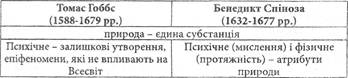 • Лейбніц Вільгельм Готфрід (1646-1716 pp.) – німецький філософ, математик, стверджував, що психіка відрізняється від свідомості. Свідомість обумовлена не фізіологічними, а несвідомими психічними актами. Своїми ідеями заклав початок психічного детермінізму.На вирішення проблеми сенсорно-асоціативних процесів запропоновано причинну концепцію відчуттів (Декарт, Гоббс, Локк, Спіноза).Відчуття є ефектом, що його викликає зовнішній предмет в організмі. Характерним для поглядів того часу є виділення первинних (щільність, форма, протяжність, рух) і вторинних властивостей (колір, звук, смак), використання поняття асоціації (пізніше цей термін запровадив Локк) для розкриття механізму більш складних реакцій (збереження досвіду, думки), незалежних від участі душі.Втім, вищі психічні процеси (воля, творчість, уява, мовлення тощо) не отримали причинного пояснення.Проблема спонукальних сил поведінки знайшла свою розробку у наступних досягненнях:Т. Гоббс використовує поняття вибору як основи свободи волі;Р. Декарт стверджує, що пристрасті походять від тіла, а вольові прагнення – від свідомості;Б. Спіноза робить спробу систематизувати афекти (бажання, радість, печаль). Воля – не самостійна сила. Джерело активності – не у духовній субстанції, а у тілесній сфері, якій притаманне чуттєве прагнення (потяг, афект), що і є головним двигуном поведінки. Афективний стан організму похідний від взаємодії організму і середовища, але і сам впливає на цю взаємодію.Розробка психофізичної проблеми (психіка і дійсність) знайшла своє вираження у наступних поглядах.Р. Декарт уважає, що шишковидна залоза (епіфіз) в організмі людини є посередником між тілом і свідомістю. Вона не створює нових рухів, але впливає на їх перебіг.Б. Спіноза стверджує, що і душа і тіло залежні від матерії, а не одне від другого. Вони підпорядковані однаковим матеріальним законам ("порядок ідей той же, що і порядок речей").Нікола Мальбранш, В.Г. Лейбніц стверджують, що душа і тіло є незалежними субстанціями. Зміни в них відбуваються паралельно і за різними законами під впливом божественної сили (початок психофізичного паралелізму).Досягнення психологічної думки в епоху Просвітництва (XVIII століття)План1. Асоціанізм та його різновиди2. Психологія здібностей3. Вчення про нервово-психічні функції4. Психологія у Франції, Росії, США XVIII ст..5. Зародження психології суспільних явищАсоціанізм та його різновидиПрискорення у XVIII ст. економічного розвитку провідних європейських країн (Франції, Англії, Німеччини) призвів до посилення руху за просвіту широких мас населення. На зміну раціоналізму з характерною для нього вірою у всемогутність людського мислення та апріоризму з його вихідним положенням про вроджене походження свідомості приходить сенсуалізм та емпіризм, побудовані на постулаті про всемогутність досвіду.Вихідним принципом асоціанізму було положення про те, що накопичення досвіду людиною є процесом утворення зв'язків (асоціацій) між окремими його елементами – новими й відомими. Одним з перших представників асоціанізму був Давид Гартлі (1705-1757 pp.) – англійський лікар. Основна його наукова праця – "Спостереження за людиною", у якій обгрунтовується ідея автора про те, що призначення наук про людину полягає у тому, щоб навчитись управляти поведінкою людей з метою вдосконалення суспільства. Вчений доводив, що будь-який зв'язок уявлень виникає із відчуттів та їх слідів у мозку. Одним з перших намагався науково пояснити активність душі утворюваними у свідомості зв'язками, які вважав проявами змін природи. Механізм асоціації пояснював на основі теорії про вібрації, ідея якої походить від Ньютона. Зовнішні впливи викликають внутрішні коливання, а від мозку коливання передаються до м'язів, викликаючи вібрації (рухові акти) – помітні або ні.На думку Гартлі, існує два різновиди вібрацій:- великі, що відбуваються у нервах головного і спинного мозку, в черепно-мозкових, спинномозкових нервах;- малі – як копії великих, що виникають у білій речовині головного мозку.Великі вібрації є первинними, виникають під впливом "пульсацій" зовнішнього світу, а малі створюють "внутрішній світ ідей", що становить міні копію взаємодії організму і середовища. Малі вібрації зберігаються і накопичуються, цим створюють основу досвіду і здатності до навчання.Роботи Д. Гартлі являють собою другу (після праць Рене Декарта) спробу поєднати поняття рефлексу з асоціацією. Третя, найбільш науково обгрунтована спроба на основі фізіологічних знань, належить І.М. Сеченову.Слід нагадати, що ідея асоціативного походження психічних явищ (зокрема, трактування думки як поєднання, асоціації відчуттів) запропонована ще до Гартлі. Його новаторство проявилось у тому, що протягом вісімнадцяти років він намагався пояснити несвідомі психічні процеси як причини діяльності свідомості (інтелектуальних і вольових актів).Гартлі вважав слово головним у забезпеченні вольової поведінки. Слово (вібрація) асоціюється із чуттєвими враженнями. Вібрація закріплюється, а потім уже слово викликає ті ж вібрації, що спочатку були викликані чуттєвими враженнями.Вчений визнавав дві рушійні сили поведінки людини: задоволення і страждання. Людина вміє розрізняти добро і зло завдяки тому, що вплив соціально важливих об'єктів повторюється і пов'язується із відповідним почуттям.Дж. Прістлі (1733-1804 pp.) доводив, що всі психічні явища є результатом асоціацій ідей. Вся людина – єдине ціле, духовні властивості є результатом організації структур мозку.У другій половині XVIII ст. асоціанізм стає панівним напрямом у поясненні психічних явищ.Абсолютизований різновид асоціанізму представлений працями Джорджа Берклі та Давида Юма. Ці вчені називають реальним лише те, що є у свідомості. Вони стверджують, що за відчуттями немає іншої реальності й проголошують лозунг "Esse est percipi" ("бути – означає бути сприйнятим").Давид Юм (1711-1776 pp.) називає досвідом те, що існує у свідомості людини. Досвід є єдиним джерелом пізнання. Асоціація – зв'язок між різними елементами досвіду – ідеями та враженнями. Між останніми не існує причинного зв'язку, а думка людини про цей зв'язок – результат слідування фрагментів досвіду одного за іншим.Вчення про нервово-психічні функціїАльбрехт Галлер (1708-1777 pp.) – швейцарський фізіолог, який одним із перших довів суттєву відмінність живих організмів і автоматів. На відміну від Декарта, він пояснював нервово- психічні явища специфічною властивістю організму, яких немає у неживих об'єктів. У цьому полягав важливий крок уперед у поясненні психіки як властивості високоорганізованої матерії, відхід від спроб її механістичного тлумачення.Ідеї А. Галлера продовжив чеський фізіолог Їржи Георг Прохазка (1749-1820pp.). На думку вченого, рефлекс може викликати не будь-який подразник, а лише такий, що перетворюється на відчуття. Поставив задачу всю діяльність нервової системи (а не лише елементарні її прояви, як вважалось досі) пояснити за допомогою явища рефлексу. Висловив важливу думку про те, що здатність людини до оцінки подразників, до вибіркового реагування лише на ті впливи, від яких залежить самозбереження організму, і є суттєвою диференціальною ознакою психічного.Позитивними результатами діяльності розглянутих учених стали наступні висновки, що суттєво вплинули на подальший розвиток психології:- біологія (наука про живе), а не механіка повинна стати основою для аналізу причин психічних явищ;- психіка має рефлекторну природу не частково, а в цілому;- специфічна функція психіки полягає в активності, що виявляється у вибірковості реагування.Психологія у Франції, Німеччині, Росії, США XVIII ст.Франція. Жюльєн Ламетрі (1709-1751 pp.) – французький лікар, автор відомої роботи "Людина-машина". Вважав, що здатність відчувати є властивістю матерії, яка залежить від особливостей організації останньої (виникає лише в організованих тілах). Воля, свідомість, характер діють за законами реального світу, а не є проявами незрозумілої надприродної сили.Дені Дідро (1713-1784 pp) і Жан-Батіст-Рене Робіне (1735-1820 pp.)прагнули представити цілісну картину розвитку природи, в тому числі життя і розуму. Але розглядали людину лише як природний організм в ряду інших живих істот, що розвиваються за єдиними природними законами. Відтак, ігнорували вплив суспільства на людину, не помічали її соціальності.Іншими французькими вченими того часу роль соціального середовища оцінювалась суперечливо:- з негативного боку, бо воно псує добру від природи людину (Ж.-Ж. Руссо);- як Позитивна і необмежена суспільно-історичними обставинами сила (Гельвецій).П'єр Жан Жорж Кабаніс (1757-1808 pp.) – філософ- матеріаліст і лікар – уперше заперечив ідею про те, що свідомість є локалізованою у мозку людини духовною сутністю (субстанцією або феноменом характеру). Натомість доводив, що свідомість виступає функцією цього органу. Завдяки його працям поширення набуло уявлення про те, що мозок виробляє думку так само, як печінка виділяє жовч, а слинні залози виробляють слину. Недооцінював значення зовнішніх об'єктів для виникнення психічних явищ.Німеччина. Іммануїл Кант (1724-1804 pp.) – німецький філософ, у своїх працях "Критика чистого розуму", "Метафізика моралі" виклав учення про аперцептивну (спонтанну) активність та про апріорні знання людини (існуючі ще до початку процесу пізнання). Пізнання людини обмежене, пізнати за допомогою органів чуттів можна "явища", а "речі в собі" непізнавані. Знання про речі в собі – апріорні, виникають завдяки активності душі. Активність душі не тільки дозволяє зрозуміти речі в собі, але й впорядковує чуттєвий досвід. Психологія має справу переважно з "речами в собі", в ній неможливий експеримент. Призначення психології – опис проявів психіки, але не їх пояснення. Важливою складовою апріорних знань є людини є трансцендентальна аперцепція, завдяки якій людина усвідомлює світ і себе незмінними й цілісними.Кант сформулював важливі положення стосовно морального розвитку людини. Зокрема, закон морального імператива, згідно з яким людина повинна чинити так, щоб принципи, якими вона керується, могли поширюватись на всіх. Головний етичний принцип полягає у тому, що людину не можна розглядати як засіб для досягнення цілі, вона сама є ціллю.Росія. О.М. Радищев (1749-1802 pp.) у роботі "Про людину, її смертність і безсмертя" доводив, що душа – безсмертна, а душевні явища є властивостями відчуваючої і думаючої речовини.. Зробив спробу створити загальний погляд на будову світу як "єдиної лествиці" з єдиними законами. Формування людини ставив у залежність як від впливів зовнішнього середовища, так і від тілесної організації (темпераменту). У працях Радищева містяться зародки психології великих груп, розглядається зв'язок родового розвитку народу з розумовим розвитком індивіда. Звернув увагу на явища співчуття і наслідування, які виводив із нервової будови.Григорій Са́вич Сковорода́ (1722-1794 pp.) – український просвітитель-гуманіст, філософ, поет, педагог. Людина – частина Всесвіту, який складається з трьох частин – макрокосму (всесвіт), мікрокосму (людина) і "символічної" реальності, яка сполучає великий і малий світи, ідеально їх у собі відбиває (наприклад, за допомогою літератури, священних текстів). Кожен з цих світів складається з "двох натур" – видимої (тварної) і невидимої (божественної).Оригінальність підходу Г. Сковороди особливо виразно проявилась у твердженні, що не тільки макрокосм є джерелом для створення внутрішнього світу людини, але й внутрішній світ володіє значною силою і впливає на зовнішній. Через самопізнання можна змінити дійсність, олюднити її.Притримувався думки про те, що щаслива доля людини й суспільства загалом можлива лише у випадку, коли зовнішні умови, які оточують людину, відповідатимуть її вродженим схильностям.Сполучені Штати Америки. Розробкою психологічних проблем займались Б. Франклін (1706-1790 pp.), Т. Пейн (1737- 1809 рр.), Т. Джефферсон (1743-1826 pp.), Б. Раш (1745-1813 pp.).Б. Раш – активний учасник побудови американської держави, батько американської психотерапії. Вважав, що мислення і воля підпорядковані загальним властивостям психічного, залежать від зовнішніх причин, але і психічні стани впливають на тілесні. У цьому вбачав сутність психофізичної взаємодії. Свободу особистості розглядав як одну з форм здоров'я людини.Зародження психологи суспільних явищВ епоху Просвітництва вперше з'являється спроба розкрити культурно-історичні закони духовного життя людей. У дослідженні цих законів спостерігається два етапи. Представниками першого були Макіавеллі, Гоббс, Джон Локк. Ці вчені бачили суспільство як сукупність індивідів, що діють за законами механіки. На другому етапі розпочався пошук власне суспільних закономірностей, відмінних від механічних (Віко, Монтеск'є).Джанбатіста Віко (1668-1774 pp.) – італійський історик. Одним з перших прагнув довести, що розвиток суспільства відбувається за своїми власними законами, відмінними від законів інших наук. Виділив такі основні закони розвитку суспільства: – суспільство проходить три етапи – богів, героїв, людей;- психічні властивості людини похідні від історії розвитку суспільства (абстрактне мислення є наслідком розвитку торгівлі, політики);- діяльність окремої особи залежить від народного духу (специфічних рис суспільства, які не можна розглядати як суму індивідуальних).Шарль Луї де Монтеск'є (1689-1755 pp.) – французький філософ. В основному своєму творі "Про дух законів" доводив, що навколишнє відбивається у свідомості людей на основі діяльності розуму, що узагальнює досвід. Узагальнююча діяльність розуму породжує різноманітні суспільні явища (приписи, звичаї, думки людей), які можна об'єднати у певні типові групи. Суспільне життя країн і народів зумовлене природними і історичними умовами. Суспільні закони, звичаї, приписи вибудовують "дух народу". Суспільні закони відрізняються від природних та діють менш досконало.Таким чином, у психології XVIII ст. були зроблені важливі досягнення, а саме:- поява поняття про подразливість і чутливість як специфічні властивості органічних тіл;- утвердження ідеї розвитку дійсності (теорії походження світу Лапласа і Канта);- рефлекторне тлумачення всіх психічних явищ;- постановка в центр уваги психофізіологічної проблеми (зв'язок психіки й нервової діяльності мозку) на зміну психофізичній (зв'язок психіки з навколишньою дійсністю);- формулювання ідеї про соціально обумовлені психічні явища. Виникнення проблеми "подвійної детермінованості" (соціальна й тілесна обумовленість психічних явищ).Виникнення у XIX столітті психології як самостійної наукиПлан1. Психологія з природничою основою2. Психологія свідомості3. Критика структуралізму4. Психологічні дослідження суспільних явищПсихологія з природничою основоюПровідними напрямками психології XIX ст. були: психологія з природничою основою; психологія як наука про суб'єктивний досвід; психологія народів.Основними ознаками психології як природничої науки є еволюційний принцип, детерміністичний підхід до психічних явищ, критика їх ідеалістичного тлумачення, утвердження методів об'єктивного спостереження та експерименту.Прикладами психологічних досліджень на основі еволюційного підходу були:- вчення про походження людської психіки (Ч. Дарвін);- теорія становлення найважливіших компонентів психічного життя людини (Т. Рібо);- рефлекторна теорія психіки (І.М. Сеченов).У природничо орієнтованій психології почалось використання експерименту. Розроблялись його різновиди, а саме:- натуральний експеримент (узагальнення фактів штучного добору Ч. Дарвіним);- клінічний експеримент (аналіз психічних патологій Т. Рібо);- фізіологічний експеримент (дослідження рухових центрів мозку І. Сеченовим).- "уявний" експеримент Г. Спенсера.Пошуки джерела детермінації психічних явищ призвели до появи двох основних підходів. Перший з них полягав у тому, що психіка обслуговує біологічне існування організму (пристосування до зовнішніх умов), яке стало земною даністю, тобто залежить від вищої сили (Г. Спенсер). Другий підхід стверджує, що організм тварини і людини за допомогою психіки самовизначається в межах природного добору шляхом вибору оптимального партнера для вдосконалення виду (Ч. Дарвін).Чарльз Дарвін (1809-1882 pp.) – англійський натураліст, автор еволюційної теорії походження видів. Розглядав спадковість та мінливість не тільки як суто біологічні форми еволюції, але й у зв'язку із поясненням активності психічного. Сенс психічної активності бачив у забезпеченні статевого добору, сутністю якого є вибір партнера. Результати добору закріплюються спадково (конституція, поведінка). Еволюцію психічного розглядає лише як біологічний процес у відриві від практичної діяльності. Заслугою вченого є аналіз поняття вибору як ознаки активності психіки; оцінка ситуації вибору у зв'язку з проблемою поведінки. Обмеженість підходу Ч. Дарвіна до психіки виявилась у її підпорядкованості біологічним потребам збереження виду.Теодюль Арман Рібо (1839-1916 pp.) – французький психолог, засновник дослідного напряму. Вважав психічний розвиток і поведінку фатально передвизначеними спадковістю. Робить спробу вийти за межі біологізму і відмежуватись від філософських досліджень. Намагається реалізувати еволюційний підхід до вивчення психіки. Підкреслює, що явище тоді науково зрозуміле, якщо відоме його походження, розкритий процес переходу від простого до складного. Психічні факти повинні бути очищеними від суб'єктивістських припущень та вивчатись на основі об'єктивного спостереження. Еволюцію психіки неможливо досліджувати інтроспективно, у зв'язку з цим виникає потреба в об'єктивному спостереженні. Вважав вольові феномени головними у визначенні психологічного портрету людини, але не спромігся пояснити їх в межах рефлекторної теорії і звернувся до несвідомого як головного предмета психології.Іван Михайлович Сеченов (1929-1905 pp.)– російський фізіолог -розкрив рефлекторну природу психіки у цілісній психологічній системі, в якій всі компоненти психічного подаються як модифікації рефлекторного механізму. Оскільки всі психічні явища об'єктивно побудовані як рефлекс, то незрозумілим з теорії Сеченова залишається призначення волі та її складна детермінація.Ілля Ілліч Мечніков (1845-1916 pp.) – російський, український і французький біолог – звернув увагу на психічні рудименти як опори для відтворення історії розвитку людської душі. Фактори індивідуального становлення людини – середовище і спадковість – єдині, і виявляються як потреба у досягненні завершеного життєвого циклу (ортобіозі).Огляд психології XX століттяПлан1. Основні напрями психології початку XX ст.1.1. Психологія поведінки1.2. Психологія дії2. Перші психологічні дослідження в СРСР (20-ті pp.)3. Провідні школи радянської психологіїОсновні напрями психології початку XX ст.До основних напрямів психології початку XX ст. слід віднести психологію поведінки та психологію дії.Психологія поведінки (біхевіоризм, психоаналіз, гештальтпсихологія)Розвиток психології на початку XX століття був спрямований на усунення недоліків, характерних для пануючої у XIX столітті психології свідомості. Остання розглядала активність індивіда як спонтанну, незалежну від середовища та вивчала свідомість методом інтроспекції. На противагу цьому, біхевіоризм проголоси́в предметом психологічного дослідження поведінку, а єдино прийнятним методом – об'єктивне спостереження. Гештальтпсихологія з'явилась, насамперед, як реакція на структуралізм у психології XIX ст. На відміну від останнього, гештальтпсихологія намагалась довести, що ціле (психіка) не виводиться з елементів (відчуттів), амає свої особливі закономірності, відсутні у окремих частинах. Ціле має властивості, відмінні від властивостей складових його частин, отже, вивчаючи частину, ми ще не можемо автоматично переносити її ознаки на ціле, яке необхідно вивчати окремо.Психоаналіз виникає у відповідь на проголошення у XIX столітті свідомості головним предметом психології і переносить центр уваги на підсвідомі складові психіки людини як провідні чинники її поведінки у суспільстві. Представники психології поведінки підкреслюють антагонізм соціального і біологічного у психіці людини.Основоположниками й чільними представниками біхевіоризму були Едвард Торндайк (1874-1949 pp.), Джон Уотсон (1878- 1958 pp.), Вільям Мак-Дугалл (1871-1938 pp.), К. Лешлі (1890- 1958 pp.). Провідною тезою біхевіоризму було твердження про те, що психологія повинна займатись вивченням лише того, що можна сприймати у поведінці людини. Свідомість, суб'ієктивне слід виключити з психологічного лексикону. Висновки, зроблені при дослідженнях поведінки тварин, автоматично і безпідставно переносились на поведінку людини. Представники біхевіоризму ставили перед собою задачу на основі зовнішніх впливів (стимулів, що позначили як S) передбачити поведінкові прояви людини (реакції, що позначили як R), не вдаючись до вивчення того, що не можна спостерігати – проміжних ланок між S та R (сприйняття, розуміння, аналізу, оцінок людиною стимулу). Основне у поведінці – це навички, що виробляються шляхом тренування. Зокрема, американський психолог Кларк Леонард Халл (1884-1952 pp.), виходячи з методології біхевіоризму, ставив задачу всі психологічні факти перевести у фізико-математичні терміни, створити своєрідну математичну модель психіки, за якою можна було б передбачити поведінку людини, пояснювати всі часткові прояви її психіки.У 30-ті pp., коли навіть після численних експериментів біхе- віористам не вдалось встановити однозначного зв'язку між S та R, а відтак і передбачати реакцію людини на зовнішній вплив, була поставлена задача вивчення того, що відбувається між S та R за допомогою об'єктивних методів (Бдвард Толмен). Було запроваджене поняття проміжних змінних, якими виступали потреби, мотиви людини, сприйняття нею ситуації тощо. У працях біхевіористів так і не розкрито сутність поведінки в цілому. Цю прогалину намагається подолати гештальтпсихологія. Біхевіоризм мав великий вплив на американську психологію, став теоретичною основою поширених сьогодні програм научіння – тренінгів.Гештальтпсихологія, або структурна психологія, розроблялась у працях М. Вертхеймера (1880-1943 pp.), В. Келера (1887- 1967 pp.), К. Левіна (1890-1947 pp.). Провідним положенням гештальтпсихології є твердження про те, що організм і середовище утворюють цілісність – гештальт (від нім. Gestalt – форма, фігура), який фіксує єдність організму і середовища. Відношення між ними будуються за принципом взаємовідповідності (ізоморфізму). Відтак психіку необхідно вивчати як цілісну структуру, властивості якої не випливають з властивостей окремих психічних явищ. Подібно до цього такі окремі речовини як калій, вуглець та нітроген не є отруйними, а у їх поєднанні з'являється нова якість – вони утворюють сильну отруту, відому як ціаністий калій. Психіка мовби моделює середовище за своїми особливими законами. Наприклад, добудовує незавершені зовнішні структури, прагнучи до об'єднання розрізнених частин в осмислену цілісність у процесі творчого мислення (момент інсайту). Так, бачимо за вікном лише верхівки дерев, частини будинків, але у відповідь "Що ти бачиш за вікном?" кажемо: "дерево", "будинок". Представники гештальтпсихології відмовились від вивчення фізіологічних основ та соціальних факторів. Відомі вивченням творчого мислення, сприймання.Психоаналіз відзначається абсолютизацією антагонізму між біологічним та соціальним в особистості людини. В особистості поєднані суперечливі складові: соціальна персона і світ інтимних переживань. Суперечності особистості є джерелом її невротичних порушень. Як правило, психоаналітичні теорії складаються з двох змістових частин: тлумачення причин психічних порушень особистості (неврозів) та обґрунтування відповідного методу їх лікування. Психоаналіз мав значний вплив не лише на психологію й психотерапію, але й загалом на культурну ситуацію XX ст.Зигмунд Фрейд (1856-1939 pp.) у початковому варіанті психоаналізу – фрейдизмі – вперше привернув увагу психологів до сфери мотивації особистості, зокрема її несвідомих складових, які назвав інстинктами, вважаючи їх вродженими і спільними з тваринними предками. Поведінку людини пояснював дією підсвідомих некерованих інстинктів, головними з яких вважав інстинкт життя та інстинкт смерті. Вроджене прагнення людини до задоволення цих інстинктів знаходиться у суперечності із суспільними нормами. Внаслідок такої суперечності виникає внутрішній конфлікт, який або розв'язується за допомогою сублімації (спрямування інстинктивної енергії людини на творчість, діяльність тощо), або призводить до захворювань – неврозів.У структурі особистості вирізнив три компоненти: Id (латинський займенник Воно), що позначає вроджені біологічні потреби людини, Ego (латинський займенник Я), що становить зону конфлікту між біологічним (Воно) та соціальним (зверх Я), Superego (з латин. – зверх Я), що охоплює засвоєні людиною соціальні норми, традиції, цінності тощо.Психоаналітична терапія спрямована на вивчення несвідомого з метою його усвідомлення та посилення Его. Основні методи психоаналітичної терапії – метод вільних асоціацій, аналіз сновидінь, аналіз переносу.Послідовники Фрейда (К. Юнг, А. Адлер, К. Хорні) виступили проти біологізації людини, намагались соціалізувати його вчення. Вирішити цю задачу їм так і не вдалось, бо соціальні якості індивіда (механізми розвитку особистості, соціальні потреби у спілкуванні, перевазі, престижі) вважали вродженими, хоча і відмінними від тварин.Карл Юнг (1875-1961 pp.) – швейцарський психіатр і психолог – відомий як засновник аналітичної психології.Якщо З. Фрейд говорив про вирішальний вплив на особистість дитячих переживань, то Юнг звернувся до дитинства людського роду. На основі аналізу результатів численних експериментів, давніх міфів, казок, звичаїв, ритуалів тощо Юнг запровадив поняття колективного несвідомого, що виникає в результаті еволюції людства й являє собою накопичений ним досвід у формі архетипів. Архетипи слугують формами сприймання й осмислення дійсності. Якщо людина не усвідомлює архетипи, то це призводить до руйнування Его. Розвиток особистості –індивідуація – полягає у зближенні свідомості й несвідомого.Альфред Адлер (1870-1937 pp.) – австрійський психолог і психіатр, у своїх працях робив акцент на творчій активності людини, яка сама (а не біологічні чи соціальні фактори) визначає поведінку (індивідуальна психологія).Цим пом'якшується протилежність між біологічним і соціальним, людина вибірково до них ставиться і здатна до компенсації.Карен Хорні (1885-1952 pp.) – психоаналітик, яскрава представниця неофрейдизму, працювала у США, куди переїхала з Німеччини. Її вважають однією з ключових постатей у галузі жіночої психології. У своїй теорії особистості доводила, що провідною потребою дитини є потреба у безпеці, її незадоволення викликає появу базальної тривоги – почуття самотності й безпомічності, що врешті призводить до неврозів. Вирішальним фактором розвитку особистості є соціальні взаємини між дитиною і батьками, що розгортаються навколо прагнення дитини до задоволення своїх бажань та прагнення до безпеки.Соціометрія. Цей теоретичний і прикладний напрям виникає у 30-і pp. завдяки працям учня 3. Фрейда психіатра і соціолога Джекоба Морено (1892-1974 pp.). У них досліджуються міжособистісні взаємини в малих групах – "соціальний атом" – сукупність взаємин окремого індивіда, взятих у готовому вигляді. Три базових поняття соціометрії: "соціус" – товариш; "метрум" вимірювання; "драма" – дія. Індивід розкривається через те, кого і за що він обрав, а також, хто і за що його обрав.Психологія дії ( Ж. Піаже, А. Валлон)У теоріях психології поведінки початку XX століття людина вивчалась поза своєю діяльністю, як абстрактна істота. Перехідною формою до психології діяльності була психологія дії.Дія має суб'єктивні й об'єктивні виміри. Об'єктивний – первинний і провідний. Психічне не існує поза дією і тому прямо не визначається ані спадковістю, ані середовищем. Суперечність між внутрішнім і зовнішнім аспектом дій – основа психологічної причинності.Жан Піаже (1896-1980 pp.) – швейцарський психолог – створив психологічну теорію інтелектуального та морального розвитку дитини. Розглядає як з матеріальної дії (розділення предметів) виникають інтелектуальні операції (класифікація). Тобто інтелекту передує дія, класу – класифікація.В інтелектуальному розвитку вирізнив чотири стадії:- Сенсомоторна (до 2-х р.) – у дитини утворюються психічні зв'язки між сприйманням і діями з об'єктом.- Доопераційна (до 7-8 р.) – дитина усвідомлює схеми рухів, які ще не є засобами її мислення.- Конкретних операцій (до 11-12 р.) – інтелектуальні операції здійснюються стосовно наочно представлених об'єктів; засвоєння переходу від дії до операції.- Формальних операцій (до 13-15 р.) – дитина користується розумовими кальками зі схем рухів (навичок) стосовно абстрактних об'єктів; засвоєння переходу як від дії до операції, так і від операції до дії (оборотність).Щодо морального розвитку Ж. Піаже вважав, що він відбувається у процесі взаємин з оточуючими, які можуть розгортатись у двох формах: примушення і співпраці.Анрі Валлон (1879-1962 pp.) – французький психолог, досліджував переходи ситуаційного інтелекту дій і предметів до абстрактного інтелекту уявлень і символів. У цьому процесі важливу роль надавав наслідуванню, прямо не орієнтованому на виконання дії з певним предметом. Дія в цьому випадку – розумовий засіб, виконується спеціальними зображувальними рухами. При цьому діяльність не спрямована на зміну зовнішнього світу, а на перетворення самого суб'єкта.Заперечував протиставлення біологічного та соціального, доводив, що психічне становить органічну єдність цих факторів. Людина формується не просто в середовищі, а в соціальному середовищі.Перші психологічні дослідження у СРСР (20-ті pp.)Переважаючий вплив на розвиток радянської психології мала марксистсько-ленінська ідеологія (К. Маркс, В.І. Ленін). Основними її положеннями, що прямо стосувались психології, є наступні:- опора на принцип детермінізму;- зв'язок психічного з матеріальним субстратом, насамперед, з мозком;- зв'язок психічного з об'єктивним світом;- активний, перетворювальний характер психічного;- свідомість – створюваний в активному творчому акті адекватний образ дійсності, але не її копія;- психічне – функція складно організованої матерії – мозку;- практика – основоположне поняття;- практика, а не тілесна дія первинна порівняно із суб'єктивним.Завдання розроблення психологічної науки на ідеологічній основі марксизму-ленінізму вирішувалось у працях І.П. Павлова, В.М. Бехтерева, Л.С. Виготського та ін.Іван Петрович Павлов (1849-1936 pp.) розробив фізіологічне вчення про умовні рефлекси, яке лягло в основу радянського варіанта психології поведінки. Єдиним засобом по-справжньому наукового дослідження психіки проголошено методи фізіології вищої нервової діяльності, яка ототожнювалась з поведінкою. З теорії Павлова залишається незрозумілим життєве призначення суб'єктивного, психічного.Павлов обґрунтував типологію вищої нервової діяльності за ознаками сили, врівноваженості, рухливості нервових процесів, розробляв поняття аналітико-синтетичної діяльності, динамічної стереотипії, сигнальних систем. Завдяки працям Павлова був створений місток між фізіологією та психологією. У поглядах про співвідношення цих наук учений залишився на позиції психофізіологічного дуалізму: психічний візерунок накладається на фізіологічну канву.Володимир Михайлович Бехтерев (1857-1927 pp.) свою теорію назвав рефлексологією. В ній предметом дослідження є поведінкові реакції, зумовлені біологічною природою людини і соціальним середовищем, провідним методом – спостереження. Суб'єктивне по суті відкидалося. Прагнув пояснити законами рефлекторної діяльності також і соціальне життя ("колективна рефлексологія"). У вивченні особистості розумів безсилість свого методу об'єктивних спостережень, що ігнорує суб'єктивність. Заперечуючи сам собі, допускає можливість вивчати суб'єктивні процеси інтроспективно. Щоб пояснити цю суперечність, пропонує суб'єктивні переживання розглядати як невиявлені рефлекси.На відміну від Павлова, не зміг цілком виключити психічне з предмета досліджень, тому зробив крок уперед на шляху невтомних пошуків смислу психічного, у постановці і відстоюванні значення цієї проблеми.Лев Семенович Виготський (1896-1934 pp.) здійснив спробу заперечити поведінкову психологію, що зводила психічне лише до біологічного та ігнорувала надбання культури. Поклав в основу психологічного дослідженнядіяльність з єдністю її зовнішніх та внутрішніх аспектів. Автор культурно-історичної концепції розвитку вищих психічних функцій. Основні положення цієї концепції наступні.1. Розмежовуються нижчі і вищі форми психічного. Перші мають натуральне походження і розвиток, другі зобов'язані своїм походженням історичному, культурному розвиткові людства.2. Соціальне виникає з біологічного, але має власне самостійне існування.3. Розвиток вищих психічних функцій людини відбувається без зміни її біологічного типу – у цьому його своєрідність серед всього живого світу. У тварин вдосконалення психіки неможливе без морфологічного вдосконалення нервової системи та організму в цілому, що призводить до появи нових видів живих істот.4. Вищі психічні функції – знакові за своєю сутністю. Внутрішня діяльність відбувається за допомогою знаків (мова, цифри, поняття...), зовнішня – знарядь.5. Механізмом формування вищих психічних функцій людини у філогенезі є соціалізація, а в онтогенезі – інтеріоризація.Л.С. Виготський створив потужну наукову школу (О.М. Леонтьев, О.Р. Лурія, П.Я. Гальперін, О.В. Запорожець, П.І. Зінченко, Д.Б. Ельконін та ін.), послідовники якої працюють у багатьох країнах світу, насамперед, у Росії, Україні, країнах СНД.Провідні школи радянської психологиОлексій Миколайович Леонтьев (1903-1979 pp.). Вихідне прложення його робіт – діяльність, яка пов'язує суб'єкта з навколишнім світом, впливає на нього і підкоряється йому. У роботі "Проблеми розвитку психіки" подається характеристика діяльності взагалі, її структури, видів та історичного розвитку. Розглядає мотивацію у зв'язку з поняттями значення, смислу. Виділяє види мотивів: усвідомлювані та реально діючі, стосовно окремих дій та діяльності.Психічне – продукт розвитку матеріального життя, який отримав певну самостійність та діє за власними законами. У суспільному житті людей виникають нові закономірності, які все більше звільняють розвиток психіки від біологічної еволюції. Мозок за тривалий історичний час морфологічно не змінився, а психічний розвиток неупинно продовжується за рахунок утворення у мозку нових функціональних систем, які забезпечують чимдалі складніші види діяльності.Дмитро Миколайович Узнадзе (1886-1950 pp.) виступив проти ототожнення психіки і свідомості. Свідоме виникає з досвідомого, яким є установка. Навколишнє впливає на поведінку через установку. Установка – це не якесь певне переживання, а цілісний стан суб'єкта, що виникає при єдності двох умов: актуальної потреби та ситуації її задоволення. Певний стан свідомості виникає на основі цієї установки. Створює послідовну теорію установки, встановлює та розглядає її характеристики: міцність, фіксованість, динамічність, пластичність, види, специфіку у тварин.Сергій Леонідович Рубінштейн (1889-1960 pp.) досліджував природу психіки у системі "людина і світ". Психічне – деальне, бо його результат – образ, який пов'язаний, а не протиставлений матеріальному. Критикує спроби пояснювати психіку прямо із зовнішніх впливів, стверджуючи, що останні діють опосередковано, через закономірності відображувальної діяльності мозку. Психічні явища не тільки є зумовленими, а й самі зумовлюють (психологічна детермінація), зокрема поведінку. Зрозуміти явище можна лише на основі його психологічної детермінації. Життя зумовлює психічні явища, а останні – поведінку, діяльність людини (зовнішнє діє через внутрішнє).Борис Герасимович Ананьев (1907-1972 pp.) – засновник антропологічної психології. Його заслугою є постановка проблеми людини як загальнонаукової, виділення систем властивостей людини як індивіда, як особистості, як суб'єкта діяльності та відповідної класифікації людинознавчих наук. Психологія – знаряддя зв'язку між усіма галузями людинознавства. У дослідженнях сенсорних процесів намагався розкрити цілісність чуттєвого пізнання, зв'язки між різними за якістю відчуттями.Виступав як науковий опонент теорії діяльності О.М. Леонтьева. Критикував уявлення про генетичну послідовність видів діяльності за схемою гра – учіння – праця. Доводив, що гра є особливою формою діяльності, яка зберігає своє значення протягом всього життя. Між видами діяльності немає різких меж. Вже в дитинстві людині притаманна і гра, і учіння, і праця. Психічний розвиток залежить, насамперед, від пізнання та спілкування як форм діяльності.У віковій психологи розробляв питання гетерохронності психічних функцій у період дорослості.Григорій Силович Костюк (1899-1982 pp.) виступив ініціатором створення у 1945 р. науково-дослідного інституту психології УРСР у м. Києві (нині Інститут психології ім. Г.С. Костюка АПН України) і був директором цієї установи.Прагнув до подолання однобічності, тенденційності у психології. Досяг значної повноти розкриття важливих понять психології. Вивчаючи питання місця психології серед інших наук, закликав проти різкого відмежування психічного від фізіологічного. Разом з тим підкреслював, що психологія має свій аспект, який не розкривається в інших науках.Розробляє принцип розвитку в психології (рушійні сили, єдність зовнішньої та внутрішньої діяльності, спадковості та середовища, умови навчання та виховання). Проаналізував внутрішні суперечності особистості як рушійні сили її психічного розвитку. До провідних внутрішніх суперечностей відносив невідповідність між новими потребами і наявними засобами їх задоволення; між рівнем розвитку і функціями; між прагненням до стабільності й до змін.Поставив задачу вивчення критеріїв психічної зрілості. Особистість розуміє як єдність загальних, особливих, індивідуальних рис. Особистість і виражається і формується у діях, вчинках. Її становлення – детермінований суспільними умовами процес "саморуху". Людина здатна сама створювати умови для власного розвитку, вибірково ставиться до зовнішніх впливів.У діяльності вчений вирізняв мотиваційну, змістову та операційну сторони, з яких мотиваційна є провідною. Обґрунтував і застосував у конкретних дослідженнях задачний підхід до дослідження й побудови діяльності.